به نام ایزد  دانا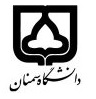 (کاربرگ طرح درس)                   تاریخ بهروز رسانی:  8/11/97             دانشکده     مهندسی مواد و متالورژی                                               نیمسال دوم سال تحصیلی ...97-98...بودجهبندی درسمقطع: کارشناسی▄  کارشناسی ارشد□  دکتری□مقطع: کارشناسی▄  کارشناسی ارشد□  دکتری□مقطع: کارشناسی▄  کارشناسی ارشد□  دکتری□تعداد واحد: نظری 2تعداد واحد: نظری 2فارسی: عملیات حرارتیفارسی: عملیات حرارتینام درسپیشنیازها و همنیازها:پیشنیازها و همنیازها:پیشنیازها و همنیازها:پیشنیازها و همنیازها:پیشنیازها و همنیازها:لاتین: heat treatmentلاتین: heat treatmentنام درسشماره تلفن اتاق: 02331533340شماره تلفن اتاق: 02331533340شماره تلفن اتاق: 02331533340شماره تلفن اتاق: 02331533340مدرس/مدرسین: محبوبه آزادیمدرس/مدرسین: محبوبه آزادیمدرس/مدرسین: محبوبه آزادیمدرس/مدرسین: محبوبه آزادیمنزلگاه اینترنتی:منزلگاه اینترنتی:منزلگاه اینترنتی:منزلگاه اینترنتی:پست الکترونیکی: m.azadi@semnan.ac.irپست الکترونیکی: m.azadi@semnan.ac.irپست الکترونیکی: m.azadi@semnan.ac.irپست الکترونیکی: m.azadi@semnan.ac.irبرنامه تدریس در هفته و شماره کلاس:برنامه تدریس در هفته و شماره کلاس:برنامه تدریس در هفته و شماره کلاس:برنامه تدریس در هفته و شماره کلاس:برنامه تدریس در هفته و شماره کلاس:برنامه تدریس در هفته و شماره کلاس:برنامه تدریس در هفته و شماره کلاس:برنامه تدریس در هفته و شماره کلاس:اهداف درس: آموزش مباحث عملیات حرارتی فولادها و چدن هااهداف درس: آموزش مباحث عملیات حرارتی فولادها و چدن هااهداف درس: آموزش مباحث عملیات حرارتی فولادها و چدن هااهداف درس: آموزش مباحث عملیات حرارتی فولادها و چدن هااهداف درس: آموزش مباحث عملیات حرارتی فولادها و چدن هااهداف درس: آموزش مباحث عملیات حرارتی فولادها و چدن هااهداف درس: آموزش مباحث عملیات حرارتی فولادها و چدن هااهداف درس: آموزش مباحث عملیات حرارتی فولادها و چدن هاامکانات آموزشی مورد نیاز:-امکانات آموزشی مورد نیاز:-امکانات آموزشی مورد نیاز:-امکانات آموزشی مورد نیاز:-امکانات آموزشی مورد نیاز:-امکانات آموزشی مورد نیاز:-امکانات آموزشی مورد نیاز:-امکانات آموزشی مورد نیاز:-امتحان پایانترمامتحان میانترمارزشیابی مستمر(کوئیز و تمرین)ارزشیابی مستمر(کوئیز و تمرین)فعالیتهای کلاسی و آموزشی فعالیتهای کلاسی و آموزشی نحوه ارزشیابینحوه ارزشیابی14-12-4-64-622درصد نمرهدرصد نمرهاصول و کاربرد عملیات حرارتی فولادها، محمد علی گلعذاراصول و کاربرد عملیات حرارتی فولادها، محمد علی گلعذاراصول و کاربرد عملیات حرارتی فولادها، محمد علی گلعذاراصول و کاربرد عملیات حرارتی فولادها، محمد علی گلعذاراصول و کاربرد عملیات حرارتی فولادها، محمد علی گلعذاراصول و کاربرد عملیات حرارتی فولادها، محمد علی گلعذارمنابع و مآخذ درسمنابع و مآخذ درستوضیحاتمبحثشماره هفته آموزشیآشنایی با نحوه اجرای درس و کلاس و آشنایی مقدماتی و دیدگاه صنعتی در مورد عملیات حرارتی 1فصل اول (فازها و ساختارهای بلوری- نمودار تعادلی کربن و ...)2ادامه فصل اول (فازها و ساختارهای بلوری- کاربیدهای نوع دوم و... )3فصل دوم (فازها و ساختارهای تعادلی- دگرگونی یوتکتوئیدی و ...)4ادامه فصل دوم (فازها و ساختارهای تعادلی- بررسی اثر دما و ....)5فصل سوم (انواع خوردگی- مارتنزیت و بینیت و .... )6فصل چهارم (نمودارهای زمان- دما- دگرگونی- مقدمه و ...)7فصل پنجم (عملیات حرارتی برای تشکیل ساختارهای تعادلی- همگن و آنیل و نرمال و ...)8ادامه فصل پنجم (عملیات حرارتی برای تشکیل ساختارهای تعادلی- کروی، بازیابی و ...)9فصل ششم (سختی و سختی پذیری- سختی فولادها و ...)10ادامه فصل ششم (سختی و سختی پذیری- سختی پذیری و ...)11فصل هفتم (آستنیت در فولادها- نقش آستنیت در فولادها و ...)12فصل هشتم (بازپخت – تغییرات میکروساختار و ...)13فصل نهم (تغییرات ابعادی و اثر آن- مارتمپرینگ و ...)14فصل دهم (سخت کردن سطحی-کربن دهی و ...)15معرفی چدن ها و عملیات حرارتی آنها16